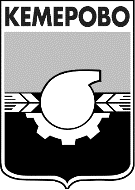 ЗАКЛЮЧЕНИЕо результатах публичных слушаний по внесению изменений в проект межевания территории микрорайона № 7Б Центрального района города КемеровоНа основании ст. 46 Градостроительного кодекса РФ; главы 6  постановления Кемеровского городского Совета народных депутатов от 28.10.2005 № 276 «О порядке организации и проведения публичных слушаний в городе Кемерово»; постановления администрации города Кемерово от 08.11.2017 № 2876 «О назначении публичных слушаний по внесению изменений в проект межевания территории  микрорайона № 7Б Центрального района города Кемерово», комиссией по проведению публичных слушаний 7 декабря 2017 года были организованы и проведены публичные слушания.Постановление администрации города Кемерово от 08.11.2017 № 2876,  чертеж межевания (внесение изменений) территории микрорайона № 7Б Центрального района города Кемерово опубликованы в выпуске городской газеты «Кемерово» от 14.11.2017, размещены на официальном сайте администрации города Кемерово www.kemerovo.ru, портале обеспечения градостроительной деятельности города Кемерово www.mgis42.ru в информационно-телекоммуникационной сети «Интернет».Прием письменных предложений и замечаний по теме публичных слушаний осуществлялся в период с 14 ноября по 6 декабря 2017 года. Предложения и замечания заинтересованных лиц не поступили.По результатам публичных слушаний комиссия пришла к выводу о возможности внесения изменений в проект межевания территории микрорайона № 7Б Центрального района города Кемерово, утвержденного постановлением администрации города Кемерово от 28.11.2014 № 3046.Председатель комиссии                                                                         Д.В. Анисимов        АДМИНИСТРАЦИЯ         ГОРОДА КЕМЕРОВО             Комиссия по проведению                 публичных слушаний               ул. Красная, 9, г. Кемерово, 650000                           тел. 58-01-56, факс 58-01-56                                arc@mgis.ru            21.12.2017 № 06-02-09-01/2873